ALLEGATO 1DOMANDA DI PARTECIPAZIONEIl/la sottoscritta ................................................................................................... nato/a a .......................................... residente a ................................................... in via ..................................................C.F. ................................................................. CHIEDEdi essere ammesso alle selezioni, in qualità di Tutor d’aula del progetto POR FSE “Scuola Viva”, nel corso/i di seguito contrassegnato/i  (barrare il/i modulo/i  prescelto/i). A tal fine, consapevole della responsabilità penale e della decadenza da eventuali benefici acquisiti nel caso di dichiarazioni mendaci, dichiara sotto la propria responsabilità quanto segue: □ di aver preso visione del bando; □ di essere cittadino_______________________________; □ di essere in godimento dei diritti politici; □ di essere Docente a tempo indeterminato in servizio presso codesta Istituzione Scolastica nell’ A.S 2019/2020; □ di non aver subito condanne penali □ che si impegna a presentare tutta la documentazione dichiarata qualora fosse richiesto ALLEGATO 2Si allega alla presente curriculum vitae in formato europeocopia della carta di identità in corso di validitàcopia del codice fiscale tabella titoli debitamente compilata per la parte di propria competenza (All. 2)I dati riportati nel seguente modello di domanda sono resi ai sensi degli artt. 46 e 76 del D.P.R: 28 dicembre 2000, N.445 “Testo unico delle disposizioni legislative regolamentari di documentazione amministrativa”.Luogo e data......................................                                                                                  Firma Il/la sottoscritta .................................................................................... autorizza l’Istituto al trattamento dei dati personali ai sensi della legge 31.12.1996 n. 675 “Tutela della Privacy “art. 27, solo ai fini istituzionali e necessari per l’espletamento di cui alla presente domanda.Luogo e data.......................................                                                                                 Firma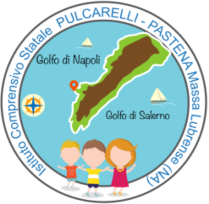 Via Reola – 80061 – Massa Lubrense (Na) – Tel.: 0818780013 - Fax 0818085119www.icpulcarelli.gov.it        naic8d900t@istruzione.it        naic8d900t@pec.istruzione.it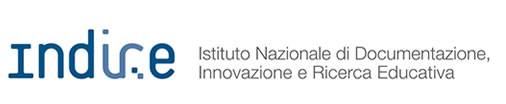 Via Reola – 80061 – Massa Lubrense (Na) – Tel.: 0818780013 - Fax 0818085119www.icpulcarelli.gov.it        naic8d900t@istruzione.it        naic8d900t@pec.istruzione.itVia Reola – 80061 – Massa Lubrense (Na) – Tel.: 0818780013 - Fax 0818085119www.icpulcarelli.gov.it        naic8d900t@istruzione.it        naic8d900t@pec.istruzione.itVia Reola – 80061 – Massa Lubrense (Na) – Tel.: 0818780013 - Fax 0818085119www.icpulcarelli.gov.it        naic8d900t@istruzione.it        naic8d900t@pec.istruzione.itVia Reola – 80061 – Massa Lubrense (Na) – Tel.: 0818780013 - Fax 0818085119www.icpulcarelli.gov.it        naic8d900t@istruzione.it        naic8d900t@pec.istruzione.it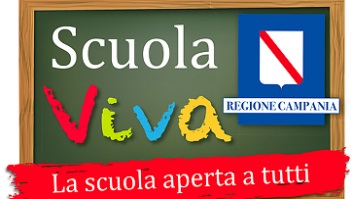 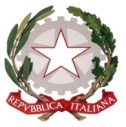 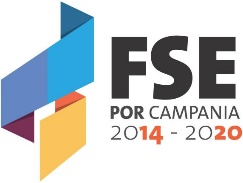 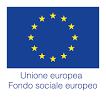 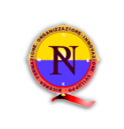 IDMODULO ATTIVITA’ORARION. OREBARRARE IL CORSO PRESCELTO1SCACCO MATTOIndirizzare gli alunni verso un’attività ricreativa “intelligente” che può andare al di là dell’impegno scolastico; renderli  in grado di giocare una partita a scacchi regolamentare. Organizzare un torneo per il distretto scolastico, per la penisola, o di livello nazionale.Sabato 9,00-12,00Scuola  primaria classi VScuola secondaria classi I-II-III40 ORE2ARTE IN MOVIMENTOL’attività, in partenariato con Academy Musical & Danza, sarà articolata in due corsi costituiti da gruppi eterogenei di alunni. Un corso di musical (60 ore) e un corso di cortometraggio (30 ore).Venerdi 16,45-18,15Sabato 9,30-13,30Scuola primaria classi  III-IV-VScuola secondaria classi I-II-III90 ORE3CANTIAMO IN CORONell’ambito dell’immensa varietà di percorsi educativi possibili per gli alunni della scuola infanzia e primaria, la pratica musicale rappresenta una vera e propria strategia per un apprendimento completo, ove vengono chiamate in causa la sfera emotiva, espressiva, comunicativa, sociale di ogni singolo alunno. Grazie alla pratica dell’espressione musicale, dell’esercizio mnemonico, linguistico, fonetico, attentivo e all’esperienza del fare insieme, l’attività di canto corale può aiutare concretamente a superare eventuali difficoltà o rendere palesi e sviluppare particolari doti di sensibilità ed espressione musicale.Martedì  16,45 alle 18,45Scuola  infanzia  fascia 5 anniscuola primaria cl. 1-2-340 ORE4DIARI DI VIAGGIO-LE EMIGRAZIONI DALLA TERRA LUBRENSEIl progetto promosso dall’Archeoclub vuole porre l’attenzione dei discenti partecipanti su un tema, centrale per il territorio lubrense, che, oggi più di ieri, trova grande rilevanza socio economica: il fenomeno dell’emigrazione. Il modulo si articola in varie fasi che prevedono l’alternarsi di lezioni frontali a lezioni laboratoriali, nonché alcune uscite sul territorio.Sabato 9,00-12,00Scuola primaria classi  III-IV-VScuola secondaria classi I-II-III40 ORE5SCUOLA  AMICA MIAIl modulo prevede l’attivazione di uno Sportello di consulenza psicologica aperto a docenti, alunni e genitori.SportelloMartedì 15,00-18,00(previo  appuntamento)40 ORE6ALIMENTARSI BENE IN FAMIGLIAInformazioni sulla corretta alimentazione, sull’importanza del consumo di prodotti stagionali, locali e biologici. Il percorso si sviluppa in due fasi, la prima di informazione/socializzazione delle tematiche trattate insieme ai genitori, la seconda che si terrà “sul campo” con uscite pomeridiane nel territorio e/o in laboratorio di cucina.Giovedì 15,30-19,00Scuola primaria classi  IV-V- Scuola secondaria classi  I-IIGenitori/docenti40 ORESETTORETITOLIDA COMPILARE A CURA DEL RICHIEDENTEA) Titoli di studio max 20 punti :1. Laurea ordinaria coerente con l’attività formativa (5 punti) 2. Laurea triennale coerente con l’attività formativa ( 3 punti) 3. Diploma Sc. Secondaria di 2° Grado (2 punti) 4. Corso di specializzazione post-laurea (max 5- 1 punto per ogni corso) 5. Corso di perfezionamento e/o formazione/aggiornamento ( max 5- 1 punto per ogni corso) 6. Master ( max 5- 1 punto per ogni master )B) Esperienza Lavorativa nell’ambito di progetti PON/POR Punteggio max 501) Incarico di Tutor/Facilitatore e/o Referente della Valutazione e/o esperti in moduli formativi PON ( max 25 punti - 1 punto per ogni incarico) 2) Collaborazione nella formulazione della proposta progettuale dei PON/POR( max 25 punti - 1 punto per ogni incarico)C) Esperienza Organizzativa nell’ambito dell’Istituzione Scolastica Punteggio max 20Incarico di: 1) Collaboratore del Dirigente Scolastico (max 5 – 1 punto per ogni anno di attività ) 2) Referente di Funzione Strumentale (max 5 – 1 punto per ogni anno di attività) 3) Referenti GLI/ NIV ( max 5 – 1 punto per ogni anno di attività ) 4) Coordinatore di classe ( max 5 – 1 punto per ogni anno di attività )D)Competenze Informatiche Punteggio max 101) Certificazioni informatiche ( max 10 punti – 1 punto per ogni certificazioni)